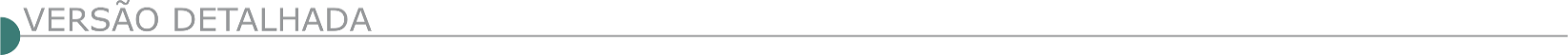 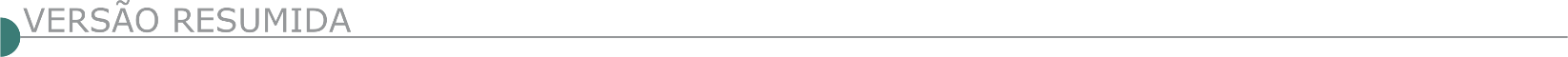 ESTADO DE MINAS GERAISAGUANIL- MG - AVISO DE LICITAÇÃO: PREGÃO PRESENCIAL 019/2022 Tipo: Menor Preço Unitário - Objeto: Registro de preços para serviços de pavimentação e recapeamento em C.B.U.Q. em vias públicas urbanas e estradas vicinais e serviços de sondagem – Entrega dos Envelopes: Dia 13 de junho de 2022 às 08h30min – Abertura dos envelopes: Dia 13 de junho de 2022 às 08h45min – Informações completas com a Pregoeira e Equipe de Apoio – Tel.: 35 9-98314976, no horário de 09h00min as 16h00min, ou no e-mail: licitacao@aguanil.mg.gov.br. O Edital pode ser obtido na íntegra no site: www.aguanil.mg.gov.br. ARAÇUAÍ PREFEITURA MUNICIPAL AVISO DE LICITAÇÃO PAL 053/2022 TP 08/2022 A Prefeitura Municipal de Araçuaí-MG, torna público nos termos da Lei 8.666/93, PAL 053/2022 TP 08/2022. Objeto: Contratação de pessoa jurídica do ramo de engenharia para reforma do Cemitério José Gonçalves localizado na Comunidade José Gonçalves, zona rural do município, por regime de empreitada por menor preço global, conforme Memorial Descritivo, Planilha de Orçamentária de Custos e Cronograma Físico-Financeiro. Abertura 15/06/2022, às 09:00 horas. Maiores Informações (33) 3731-2133 de 14:00 as 17:30 horas e-mail: licitacao@aracuai.mg.gov.br. BICAS PREFEITURA MUNICIPAL PROCESSO Nº 72/2022.Modalidade Tomada de Preços nº 03/2022. A sessão referente a Contratação de empresa especializada em calçamentos poliédricos e execução de meio fio de concreto nas Ruas Roseli Arruda, “D”, “F”, “G”, e “K” do Bairro Gilson Lamha, conforme convênio 1491000366/2021/ SEGOV/PADEM será realizada no dia 15/06/2022, às 10h00min. Os interessados poderão obter cópia do edital na Praça Raul Soares, nº 20, na cidade de Bicas ou acessar o endereço eletrônico http://www.bicas.mg.gov.br. PROCESSO Nº 73/2022. MODALIDADE TOMADA DE PREÇOS Nº 04/2022 A sessão referente a Contratação de empresa especializada para obra de reforma da Escola Municipal Maria Antonieta Gomes de Souza será realizada no dia 15/06/2022, às 14:00. Os interessados poderão obter cópia do edital na Praça Raul Soares, nº 20, na cidade de Bicas ou acessar o endereço eletrônico http://www.bicas.mg.gov.br. CAMPOS GERAIS PREFEITURA MUNICIPAL - PROCESSO LICITATÓRIO Nº 48/2022 Mun. de campos Gerais-MG, torna público proc. Licitatório nº 48/22, Tomada de Preços 06/22, tipo menor preço global, objeto: Execução de pavimentação Asfáltica com concreto Betuminoso usinado a Quente (BQ) de trecho da estrada que liga Campos Gerais/MG ao Distrito do córrego do ouro, nos termos do convênio 1491001888/2021/ GV/ADM, informações 35 38531436/2713, edital http://www.camposgerais.mg.gov.br, protocolo na sec. Mun. de compras e Licitações, a R. Sra do armo, 131, nesta, até o dia 21/06/22 as 13:15 horas. PROCESSO LICITATÓRIO Nº 54/2022 O Mun. de Campos Gerais-MG, torna público Proc. Licitatório nº 54/22, tomada de preços 07/22, tipo menor preço global, objeto: Pavimentação em CBUQ de estrada vicinal no Mun. de C. Gerais nos termos do contrato de repasse OGU nº 1079.760-13/918613/2021/MDR/ CAIXA, informações 35 38531436/2713, edital http://www.camposgerais.mg.gov.br, protocolo na Sec. Mun. de Compras e Licitações, a R. N. Sra do Carmo, 131, nesta, até o dia 20/06/22 as 13:15 horas. CAPETINGA PREFEITURA MUNICIPAL- TOMADA DE PREÇO Nº. 002/2022. Objeto: Repetição - Contratação de empresa especializada para reforma dos banheiros das Escolas Municipais “Horácio Faleiros” e “Benedito Pimenta de Pádua”, conf. projetos básicos constantes do anexo I. Data: 21/06/2022, às 13:00h. O Edital está à disposição dos interessados na sede da Prefeitura Municipal de Capetinga/MG, e no site www.capetinga.mg.gov.br. PREFEITURA MUNICIPAL DE CARATINGA AVISO DE LICITAÇÃO CONCORRÊNCIA Nº 1/2022 Objeto: Contratação de Empresa para Ampliação e Reforma de Escolas Municipais, referente aos convênios estaduais firmados com a Secretaria de Estado de Educação, no âmbito do Projeto Mãos Dadas. ABERTURA: dia 04/07/2022, às 09h00min. O Edital encontra-se à disposição na Sede da Prefeitura e no site: www.caratinga.mg.gov.br. Mais informações no Tel.: (33) 3329-8023 / 8019.CONCEIÇÃO DAS ALAGOAS PREFEITURA MUNICIPAL- TOMADA DE PREÇOS Nº 02.08.2022. Publica Aviso de Licitação. Torna público que fará no dia 15 de junho de 2022, com entrega dos envelopes até às 09h00min e abertura dos envelopes às 09h30min, no departamento de aquisições e contratações de serviços, Licitação modalidade Tomada de Preço, do Tipo Técnica e Preço. Objeto: Contratação de pessoa jurídica na área de engenharia civil para ampliação da Escola Municipal “Carlos Luz” - 12 salas - situada à Rua Prof°. Plínio Humberto Pereira, nº 287, Jardim Alto do Sol, nesta Cidade, conforme Convênio nº 701955/2010, firmado entre o Fundo Nacional de Desenvolvimento da Educação - FNDE e o Município de Conceição das Alagoas/MG. Tudo em conformidade com a Lei nº 8.666/93 e suas alterações pela Lei nº 8.883/94, Lei nº 9.648/98. Mais informações estarão à disposição na Prefeitura Municipal, departamento de aquisições e contratações de serviços, na Rua Floriano Peixoto, nº 395. Fone: (34) 3321-0029.PREFEITURA MUNICIPAL DE CONCEIÇÃO DO MATO DENTRO AVISO DE LICITAÇÃO CONCORRÊNCIA Nº 8/2022 O Município de Conceição do Mato Dentro - MG torna público que realizará Processo nº 093/2022 - Concorrência nº 008/2022, cujo objeto é o Registro de Preço, pelo prazo de doze meses, para futura e eventual contratação de empresa especializada em engenharia para execução da obra de drenagem, substituição e execução de calçadas, passeios e manutenção de calçamento no município de Conceição do Mato Dentro/MG, concomitante com Planilha Base Orçamentária e Memorial Descritivo, anexos ao Edital n° 093/2022.Dia da abertura: 13 de Julho de 2022, às 09h30min. Maiores informações pelo telefone (31) 3868-2398. Edital disponível no site www.cmd.mg.gov.br. CORONEL XAVIER CHAVES PREFEITURA MUNICIPAL AVISO DE LICITAÇÃO - PL 43/2022 TP 01/2022Menor Preço Global. Obj: Empresa para execução de reforma do Centro de Saúde - Unidade Básica de Saúde Geraldo Souza - no município. Certificado de Registro Cadastral - CRC (obrigatório) e Visita Técnica (facultativa): até 09/06/22. Abertura: 15/06/22 às 8h. Edital disponível no Site - www.coronelxavierchaves.mg.gov.br, infor. Na Prefeitura à Rua Padre Reis, 84, Centro, Coronel X. Chaves, das 08h às 11h e de 12h às 16h. Tel.: (32) 3357-1235. ESPINOSA PREFEITURA MUNICIPAL TOMADA DE PREÇOS Nº 02/2022 O Município de Espinosa/MG, comunica realização de Tomada de Preços Nº 02/2022 - Processo: 57/2022 - Menor Preço Global - OBJETO: Contratação de empresa da área de engenharia ou arquitetura e urbanismo para realizar a revitalização da Praça Geraldo Ramos de Oliveira, no município de Espinosa/MG, em conformidade com os dispositivos constantes no edital e seus anexos - Sessão de julgamento às 08:00h do dia 15 de junho de 2022 na sala de licitações da Prefeitura, na Praça Coronel Heitor Antunes, 132, centro, CEP: 39.510-000 - Edital na íntegra no local, das 07:00 às 13:00h - licitacao.espinosamg@hotmail.com. FREI INOCÊNCIO PREFEITURA MUNICIPAL PROCESSO LICITATÓRIO Nº 027/2022 TOMADA DE PREÇOS Nº 002/2022Objeto: Contratação de empresa para execução obras de reforma e ampliação da Escola Municipal Professora Terezinha Sarmento de Oliveira, através do Convênio de Saída nº 1261000170/2022/SEE firmado entre Secretaria de Estado de Educação e a Prefeitura Municipal de Frei Inocêncio/MG. Julgamento: 20/06/2022 às 09h00min. Compras e Licitações: (33) 3284-2686 / licitacao@freiinocencio.mg.gov.br. FRONTEIRA PREFEITURA MUNICIPAL AVISO - EDITAL DE LICITAÇÃO TOMADA DE PREÇOS Nº 008/2022 “MENOR PREÇO GLOBAL” O Prefeito Municipal no uso de suas atribuições legais, torna público que receberá até às 08hrs20min do dia 20 de junho de 2022, o credenciamento e os envelopes de habilitação e propostas, no Departamento de Licitação - na Av. Minas Gerais nº 110 - Centro - Fronteira/MG, referente à Tomada de Preços nº 008/2022, objetivando a contratação de empresa especializada na área de engenharia para execução de obras na drenagem pluvial subterrânea, a ser executada na Rua Professora Maria do Carmo, entre as Ruas 17 e 19, nesta Cidade de Fronteira/MG; conforme Projeto.PREFEITURA MUNICIPAL DE ITABIRITO AVISO DE LICITAÇÃO CONCORRÊNCIA Nº 51/2022 PL 0128/2022 Objeto: Contratação de Empresa Especializada em Serviços de Engenharia para Execução da Obra de REFORMA e AMPLIAÇÃO DO PARQUE EQUOAGROPECUÁRIO TARCIZIO BRETAS LIMA, em atendimento à Secretaria Municipal de Agricultura Pecuária e Abastecimento. Tipo Menor Preço Global. A abertura será dia 11/07/2022 às 13:00 horas. O edital poderá ser retirado pelo site: www.itabirito.mg.gov.br, no Depto de Licitações; e-mail: licitacao@pmi.mg.gov.br. Tel.: (31) 3561-4086.AVISO DE LICITAÇÃO CONCORRÊNCIA Nº 48/2022 PL 0125/2022 Objeto: Contratação de empresa especializada em serviços de engenharia para execução da obra de CONSTRUÇÃO DA PRAÇA DOS INCONFIDENTES - ESPAÇO JULIFEST, em atendimento à Secretaria Municipal de Patrimônio Cultural e Turismo. Tipo Menor Preço Global. A abertura será dia 07/07/2022 às 13:00 horas. O edital poderá ser retirado pelo site: www.itabirito.mg.gov.br, no Depto de Licitações; e-mail: licitacao@pmi.mg.gov.br. Tel.: (31) 3561-4086.ITACAMBIRA PREFEITURA MUNICIPAL- AVISO DE LICITAÇÃO PROC. Nº 067/2022 PREGÃO PRESENCIAL Nº 022/2022.Objeto: Registro de Preços para futura e eventual aquisição de massa asfáltica (PMF) e agregados para realização dos serviços de tapa buracos de ruas, avenidas e logradouros públicos do Município de Itacambira MG. Conforme termo de referência Anexo I do Edital. Sessão: 15/06/2022 às 14:00 hs. Edital disponível no endereço eletrônico www.itacambira.mg.gov.br ou através do e-mail ass.licitac@gmail.com.PREFEITURA MUNICIPAL DE ITAPEVA/MG – CONCORRÊNCIA 001/2022 PROCESSO LICITATÓRIO 116/2022, EDITAL 042/2022 Tipo: Menor Preço Global. Objeto: contratação de empresa para execução de obras de engenharia para pavimentação asfáltica [estrada Distrito Areias x bairro Sertão Grande, bairro Sertão Grande (adjacente à igreja), bairro Posses (proximidades do bar Zé Bento), estrada Distrito Areias (próximo campo de futebol), bairro Mandu (travessa 1, travessa 2), rua Geralda Pereira (Nova Itapeva), rua José Benedito Pereira (pedra branca), avenida Leonardo Rossi e estrada Distrito Tropical Flores] e recapeamento asfáltico [rua Francisco Cassalho, rua São Francisco de Assis, rua Antenor Valentim Queiróz, rua José Nascimento Filho e rua Benedita Nascimento], com fornecimento de mão-de-obra e materiais. A sessão realizar-se-á às 09 horas de 30 de junho de 2022, na sede da CPL, na Rua Ulisses Escobar, 30, Centro, Itapeva, Estado de Minas Gerais. Edital encontra-se disponível pelo e-mail licitacao@itapeva.mg.gov.br. ITAÚNA PREFEITURA MUNICIPAL TOMADA DE PREÇOS 007/2022 A Prefeitura de Itaúna torna público o processo licitatório nº 211/2022, na modalidade Tomada de Preços nº 007/2022. Abertura para o dia 20/06/2022 às 08h30. Objeto: contratação de empresa especializada para execução de pavimentação poliédrica e meio-fio em concreto pré-moldado na Estrada IAN 460, Córrego do Soldado, Zona Rural do Município de Itaúna/MG e execução de pavimentação poliédrica e meio-fio em concreto pré-moldado na Estrada IAN 455, Povoado de Cachoeirinha, Zona Rural do Município de Itaúna/MG. A íntegra do Edital e seus anexos estarão disponíveis no site www.itauna.mg.gov.br www.itauna.mg.gov.br a partir do dia 31/05/2022.Itaúna, 30 de maio de 2022 – Rosse Andrade Silva – Secretário Municipal de Infraestrutura e Serviços. MACHADO PREFEITURA MUNICIPAL- TOMADA DE PREÇOS N.º 002/2022 - AVISO DE LICITAÇÃO - PROCESSO N.º 151/2022 - TOMADA DE PREÇOS N.º 002/2022 Empreitada Global do Tipo Menor Preço - Edital N.º 058/2022 - Do Objeto: Contratação de empresa especializada para prestação de serviço de reforma do Clube M.E.C - Machado Esporte Clube, por meio da Secretaria Municipal de Planejamento e Gestão, com o fornecimento de materiais, equipamentos e mão de obra. Recebimento de envelopes propostas/habilitação: Dia 21 de junho de 2022, às 09h. Os interessados em participar desta Tomada de Preços deverão adquirir o edital através do site: https:// www.transparencia.machado.mg.gov.br/licitacoes - Adriano Viana - Secretário de Administração e Recursos Humanos - Prefeitura de Machado.MANHUAÇU PREFEITURA MUNICIPAL- TOMADA DE PREÇO Nº. 04/2022 Torna público que se fará realizar abertura de licitação na modalidade Tomada de Preço nº 04/2022, do tipo Menor Preço, julgamento por item, sob Regime de Execução por Empreitada Global, cujo objeto é a Contratação de empresa do ramo da engenharia civil para Execução da Obra de Construção da Unidade Básica de Saúde –UBS tipo II, na Rua Projetada G, s/n – Bairro Bela Vista II, neste Município (Emenda Parlamentar 29940001-Proposta 00996.8490001/21-003). Sessão dia 20/06/2022 às 13hs30min (protocolo dos envelopes, conforme edital). As informações inerentes a presente publicação estarão disponíveis aos interessados no setor de licitações, situada à Praça Cinco de Novembro, 381 – Centro, no horário de 09h00min às 11h00min e 13h00min às 16h00min. Através do e-maillicitacao@manhuacu.mg.gov.br ou através do site www.manhuacu.mg.gov.br. PREFEITURA MUNICIPAL DE MANGA PREGÃO ELET. 0031/2022 Município de Manga-MG torna público que realizará licitação na modalidade pregão eletrônico - sistema registro de preços, do tipo menor preço por item, nos termos do Decreto 10.024/19, das Leis 10.520/02, 8.666/93, para “aquisição de insumos para funcionamento da Usina de Asfalto para pavimentação de ruas no município de Manga/MG”, no dia 14/06/2022 as 09h:00min. O edital completo e maiores informações poderão ser obtidos na sede da Prefeitura Municipal de Manga, Praça Coronel Bembém, 1477 - Centro - CEP 39.460-000 - Manga (MG). Informações: (38)3615-2112, E-mail: cpl.manga@yahoo.com.br, www.manga.mg.gov.br. MARAVILHAS PREFEITURA MUNICIPAL TOMADA DE PREÇOS Nº 003/2022. A Prefeitura de Maravilhas/MG torna público que fará realizar Processo Licitatório nº 111/2022 - Modalidade Tomada de Preços nº 003/2022, para Contratação de Empresa para construção de um mirante na Serra da Capelinha, em Maravilhas/MG. Abertura: 15/06/2022 às 09h00min. Informações pelo e-mail: licitacao@maravilhas.mg.gov.br. PREFEITURA MUNICIPAL DE MARMELÓPOLIS/MG - PREGÃO ELETRÔNICO Nº 9/2022Objeto:  Pregão Eletrônico - Aquisição de bloquetes sextavados, meios-fios e areia para pavimentação de ruas nos perímetros rural e urbano
Edital a partir de: 01/06/2022 das 08:00 às 12:00 Hs e das 13:00 às 16:00 Hs
Endereço: Rua José Acelino da Silva. Nº 18, Centro - Centro - Marmelópolis (MG) - 
Telefone: (0xx35) 36251201 - Entrega da Proposta:  a partir de 01/06/2022 às 08:00Hs
Abertura da Proposta:  em 15/06/2022 às 09:00Hs, no endereço: www.compras.gov.br. PATROCÍNIO PREFEITURA MUNICIPAL AVISO DE EDITAL PROCESSO Nº: 103/2022. MODALIDADE: TOMADA DE PREÇO. EDITAL Nº: 9/2022. Tipo: Menor Preço Global. Objeto: contratação de empresa especializada para construção de um centro educacional infantil localizado na Rua Elmiro Alves do Nascimento esquina com a Avenida Dom José Coimbra, solicitado pela Secretaria Municipal de Educação. A Prefeitura Municipal de Patrocínio torna público que no dia 20 de junho de 2022 às 09:00 horas, no departamento de compras sito na Praça Olímpio Garcia Brandão, nº 1.452 na cidade de Patrocínio/MG, serão recebidas e abertas a documentação referente ao processo acima especificado. Cópias de Edital e informações complementares serão obtidas junto a Comissão Permanente de Licitação, no e-mail: licitacao@patrocinio.mg.gov.br e no portal do município. Patrocínio-MG, 27 de maio de 2022.PREFEITURA MUNICIPAL DE POÇO FUNDO - SECRETARIA MUNICIPAL DE ADMINISTRAÇÃO PREGAO ELETRONICO 91/2022 O Prefeito Municipal de POÇO FUNDO, MG, Rosiel de Lima, no uso de suas atribuições legais, faz saber que, a Prefeitura Municipal de Poço Fundo (MG), nos termos da Lei 8.666/93 e Lei 10.024 de 20/09/19, realizará o Processo Licitatório n° 154/2022, Pregão Eletrônico nº 91/2022, tendo como objeto da presente licitação o REGISTRO DE PREÇOS PARA FUTURAS E EVENTUAIS CONTRATAÇÕES DE EMPRESA ESPECIALIZADA PARA PRESTAÇÃO DE SERVIÇOS DE RECEBIMENTO E DESTINAÇÃO FINAL DE RESÍDUOS SÓLIDOS URBANOS EM ATERRO SANITÁRIO (CLASSE IIA) ORIUNDOS DO MUNICIPIO DE POÇO FUNDO/MG, conforme especificações do edital. A data de abertura deste certame será dia 14 de junho de 2022, às 09:00 horas. O edital na íntegra encontra-se no site http://pe.pocofundo.mg.gov.br e os manuais para participação do pregão eletrônico encontram-se no site http://www.pocofundo.mg.gov.br. PREFEITURA MUNICIPAL DE RIBEIRÃO DAS NEVES AVISO DE ALTERAÇÃO CONCORRÊNCIA Nº 168/2022 O Município de Ribeirão das Neves torna público que se encontra disponível no site www.ribeiraodasneves.mg.gov.br o edital retificado da CONCORRENCIA 168/20222, cujo objeto consiste em Contratação de Empresa Especializada em Construção e instalação de Alambrado no Campo de Futebol, Bairro Jardim São Judas Tadeu Justinopolis Ribeirão Das Neves a nova data de realização da sessão será no dia 04/07/2022 as 09:00.SÃO JOÃO DEL-REI PREFEITURA MUNICIPAL PROCESSO DE LICITAÇÃO Nº 104/2022 TOMADA DE PREÇOS Nº 005/2022Abertura do Processo de Licitação n°104/2022, na modalidade Tomada de Preços nº 005/2022, Calçamento em Pedra São Tomé na Rua Paulo Freitas, município de São João del Rei/MG. Abertura dia 29/06/2022, às 09:00horas, na sede da Prefeitura Municipal de São João del Rei-MG Informações poderão ser obtidas através dos Tels. (32)3379-2923/2925, ou no site www.saojoaodelrei.mg.gov.br. SÃO JOÃO EVANGELISTA PREFEITURA MUNICIPAL AVISO DE LICITAÇÃO – PROC. 082/2022 TOMADA DE PREÇOS Nº. 003/2022 Objeto: Contratação de empresa especializada para executar obra de pavimentação em concreto pré-moldado intertravado sextavado 25x25 cm 35 MPA, E=6 cm nas ruas B, C, D e E no Bairro Estrela Dalva no município de São João Evangelista/ MG. Menor Preço global. Data da Abertura: 20/06/2022 – Horário: 09h. Maiores informações: licitacao.sje1@gmail.com – Adenil Borges da Silva – Pregoeiro Municipal em Substituição.SIMÃO PEREIRA PREFEITURA MUNICIPAL AVISO DE LICITAÇÃO TOMADA DE PREÇOS 003 O Município de Simão Pereira, por intermédio da Comissão Permanente de Licitação, torna pública a realização de licitação no dia e horário abaixo relacionados: Objeto: Contratação de empresa especializada na prestação de serviços de engenharia para realizar calçamento em bloquetes sextavados e drenagem pluvial nas ruas Manoel Soarez da Silva, rua João Quirino, rua José Entendente de Almeida e rua Prof. Nialva Carujo Lins no bairro Balança na cidade de Simão Pereira-MG objeto do convenio seinfra nº 1301001091/2022- melhoramento de vias públicas no Município de Simão Pereira/MG, conforme memorial descritivo, planilhas físico - financeiras e demais informações presentes no anexo I – termo de referência do edital. Tipo: empreitada indireta pelo menor preço global. Abertura dos Envelopes: 15 de junho de 2022. Horário: 10:00h. Os interessados poderão obter maiores informações no setor de licitações da Prefeitura Municipal de Simão Pereira, com sede na Rua Duarte de Abreu, nº 90, Bairro Centro, tel.: (32) 3272-0521.TEÓFILO OTONI PREFEITURA MUNICIPAL AVISO DE LICITAÇÃO - TOMADA DE PREÇOS Nº 012/2022. O município de Teófilo Otoni/MG torna pública a realização da Tomada de Preços nº 012/2022 dia 20/06/2022, às 9h - Objeto: Contratação de empresa para execução de obras e Serviços de Reforma e modernização do Ginásio Poliesportivo do CAIC - Contrato de Repasse 1057.687- 05/2018 - Convênio SICONV 874356/2018. Íntegra do edital e demais informações atinentes ao certame estarão à disposição dos interessados na sala da Divisão de Licitação, situada na Avenida Luiz Boali nº 230, Centro, em dias úteis, no horário de 08h às 16h, no site: www.transparência.teofilootoni.mg.gov.br ou pelo e-mail: licitacao@teofilootoni.mg.gov.br. ESTADO DA BAHIAEMPRESA BAIANA DE ÁGUAS E SANEAMENTO S.A. – EMBASA <#E.G.B#667171#2#723493> AVISO DA LICITAÇÃO Nº 078/22 A Embasa torna público que realizará a LICITAÇÃO n.º 078/22, processada de acordo com as disposições da Lei nº 13.303/2016, Lei complementar 123/2006 e Regulamento Interno de Licitações e Contratos da EMBASA. Objeto: execução das obras de ampliação do sistema de abastecimento de água de Jequié - 1ª etapa. Disputa: 09/08/2022 às 09:00 horas. (Horário de Brasília-DF). Recursos Financeiros: Próprios. O Edital e seus anexos encontram-se disponíveis para download no site www.licitacoes-e.com.br. (Licitação BB nº: 941677). O cadastro da proposta deverá ser feito no site www.licitacoes-e.com.br, antes da abertura da sessão pública. Informações através do e-mail: plc.esclarecimentos@embasa.ba.gov.br ou por telefone: (71) 3372-4756/4764. Salvador, 31 de maio de 2022 - Carlos Luís Lessa e Silva - Presidente da Comissão.AVISO DE LICITAÇÃO RDC ELETRÔNICO Nº 3/2022 - UASG 200114 Nº PROCESSO: 08655.025822/2021. Objeto: Contratação de empresa para construção do remanescente da obra da sede da Delegacia 01 e Unidade Operacional - UOP 01 na BR 324, Km 601, Simões Filho- Bahia, subordinada à Superintendência Regional de Polícia Rodoviária Federal na Bahia com fornecimento de peças, materiais e mão de obra. Total de Itens Licitados: 1. Edital: 31/05/2022 das 08h30 às 12h00 e das 13h00 às 17h00. Endereço: Rua da Indonésia, N°1081 - Granjas Rurais Presidente Vargas, - Salvador/BA ou https://www.gov.br/compras/edital/200114-99-00003-2022. Entrega das Propostas: a partir de 31/05/2022 às 08h30 no site www.gov.br/compras/pt-br/. Abertura das Propostas: 22/06/2022 às 09h00 no site www.gov.br/compras/pt-br/. DISTRITO FEDERALGOVERNO DO DISTRITO FEDERAL SECRETARIA DE ESTADO DE OBRAS E INFRAESTRUTURA AVISO DE LICITAÇÃO CONCORRÊNCIA Nº 3/2022 - SODF A Comissão Permanente de Licitação da Secretaria de Estado de Obras e Infraestrutura do Distrito Federal - SODF torna público que realizará a Concorrência nº 03/2022-SODF - do tipo menor preço, na forma de execução indireta, sob o regime de execução de empreitada por preço unitário, cujo objeto é a seleção e contratação de empresa especializada para execução dos serviços de requalificação urbana do Setor Comercial Sul, Quadra 04, Asa Sul, Brasília-DF, Região Administrativa do Plano Piloto - RAPP, compreendendo a recuperação do pavimento existente no bolsão de estacionamento, remarcação de sinalização viária, paisagismo, execução de calçadas e implantação de mobiliário urbano, conforme SIV 101/2021, e demais condições, especificações e informações constantes do Projeto Básico/Termo de Referência, Anexo I ao presente edital e seus complementos e demais Anexos que integram o Edital. Valor estimado da contratação: R$ 2.322.408,22 (dois milhões, trezentos e vinte e dois mil, quatrocentos e oito reais e vinte e dois centavos) - Processo nº 00110-00000188/2022-26. Data e horário da licitação: 07 de julho de 2022 - às 09 horas, a ser realizada no Auditório da SODF situado no Setor de Áreas Públicas, Lote "B", Bloco "A15", em Brasília - DF. O Edital e seus anexos poderão ser retirados no sítio www.so.df.gov.br ou www.gov.br/compras.  Informações: (061) 3306-5038 e e-mail cplic@so.df.gov.br. ESTADO DO ESPIRITO SANTOSECRETARIA DE ESTADO DE MOBILIDADE E INFRAESTRUTURA - SEMOBI - DEPARTAMENTO DE EDIFICAÇÕES E DE RODOVIAS DO ESTADO DO ESPÍRITO SANTO –DER-ES – AVISO DE ABERTURA DE LICITAÇÃO RDC ELETRÔNICO N.º 004/2022 Entidade: Departamento de Edificações e de Rodovias do Espírito Santo - DER-ES Processo nº: 2021-D3PR2 ID CidadES/TCE-ES: 2022.500E0100014.01.0033 Objeto: Contratação integrada de empresa ou consórcio especializado para a elaboração dos projetos básico e executivo de engenharia e a execução das obras de construção de nova OEA - Ponte sobre o Rio Castelo, com extensão de 45,00 m, no bairro Esplanada, município de Castelo, na área de abrangência da Superintendência Executiva Regional II (SR-II) do DER-ES. . Valor estimado: R$ 5.451.068,65. Início do acolhimento das propostas: 06/06/2022, às 8h00min. Limite para acolhimento das propostas: 28/06/2022, às 13h59min. Abertura das propostas: 28/06/2022, às 14h00min. Abertura da sessão e início da disputa: 28/06/2022, às 15h00min. Local de realização da sessão pública eletrônica: www.licitacoes-e.com.br. O edital estará disponível, no endereço www.der.es.gov.br/licitacoes-2, a partir de 03/06/2022. Contato: licitacoesrdc-der@der.es.gov.br; 27-3636-2012.SEAG - AVISO DE ABERTURA DE LICITAÇÃO CONCORRÊNCIA PÚBLICA Nº 005/2022 Órgão: Secretaria de Agricultura, Abastecimento, Aquicultura e Pesca - SEAG. Processo nº: 2021-RM4VX ID CidadES/TCE-ES: 2022.500E0600012.01.0034 Objeto: CONTRATAÇÃO DE EMPRESA PARA PRESTAÇÃO DE SERVIÇOS DE CONSERVAÇÃO CORRETIVA ROTINEIRA E PREVENTIVA PERIÓDICA EM RODOVIAS, ATIVIDADE DE NATUREZA CONTINUADA, PARA MANUTENÇÃO (CONSERVAÇÃO/RECUPERAÇÃO) DE ESTRADAS RURAIS JÁ CONCLUÍDAS PELO PROGRAMA CAMINHOS DO CAMPO, BEM COMO AQUELAS QUE TERÃO SUA PAVIMENTAÇÃO CONCLUÍDA, na forma de execução indireta, sob regime de empreitada por preço unitário. Valor Estimado: LOTE 1 - REGIÃO 1 - (CONSERVA METROPOLITANA): R$ 4.255.483,46; LOTE 2 - REGIÃO 2 - (CONSERVA CENTRAL SERRANA): R$ 4.150.646,63; LOTE 3 - REGIÃO 3 - (CONSERVA SUDOESTE SERRANA 1): R$ 4.835.880,76; LOTE 4 - REGIÃO 4 - (CONSERVA SUDOESTE SERRANA 2): R$ 3.729.944,60; LOTE 5- REGIÃO 10 - (CONSERVA CENTROESTE): R$ 3.810.057,78; LOTE 6 - REGIÃO 11 - (CONSERVA NORDESTE): R$ 2.927.048,11; LOTE 7 - REGIÃO 12 - (CONSERVA NOROESTE): R$ 3.412.470,03. Abertura da Sessão Pública: 04/07/2022 às 14:00h. Local de Realização da Sessão Pública: Rua Raimundo Nonato, 116 - Forte São João - Vitória/ES. O Edital poderá ser adquirido junto à CPL/SEAG, 5º andar (Simone) no endereço acima citado, de segunda a sexta-feira, no horário de 09h ás 12h e 13h30min ás 17h, bem como pelo site www.compras.es.gov.br, cpl. seag@seag.es.gov.br ou tel.: (27) 3636-3676 ou 3636-3722.ESTADO DO MATO GROSSOSINFRA / M T PROCESSO: SINFRA-PRO-2022/04107 RDC PRESENCIAL N. 051/2022 MODO DE DISPUTA: ABERTO VALOR ESTIMADO: R$ 70.022.442,12 CRITÉRIO DE JULGAMENTO: MENOR PREÇO REGIME DE EXECUÇÃO: EMPREITADA POR PREÇO UNITÁRIO LOTE: ÚNICO -  Objeto:  Contratação de empresa de engenharia para execução dos serviços de implantação e pavimentação da rodovia MT-322, trecho: Bom Jesus do Araguaia – Entr. BR-158 (Alô Brasil), com extensão de 36,60 km. Data: 29/06/2022 Horário: 09h00min (horário local)  Local: SINFRA – Secretaria de Estado de Infraestrutura e Logística Sala de Licitações – 2º andar Avenida Hélio Hermínio Ribeiro Torquato da Silva, s/n – Cuiabá/MT – CEP: 78048-250 Telefones 65-3613-0529.  Endereço para retirada do EDITAL: O EDITAL completo poderá ser retirado gratuitamente no site www.sinfra.mt.gov.br, ou solicitado pelo e-mail: cpl@sinfra.mt.gov.br -TELEFONES PARA CONTATO: (65) 3613-0529.SINFRA-PRO-2022/05127 RDC PRESENCIAL N. 050/2022 MODO DE DISPUTA: ABERTO VALOR ESTIMADO: R$ 2.812.570,64 CRITÉRIO DE JULGAMENTO: MENOR PREÇO REGIME DE EXECUÇÃO: EMPREITADA POR PREÇO UNITÁRIO LOTE: ÚNICO - Objeto:  Contratação de empresa de engenharia para execução dos serviços de implantação e pavimentação da rodovia MT-199, trecho: Entr. MT-245 – Início da pavimentação (Início PU Vila Bela da Santíssima Trindade), subtrecho: km 137,78 – Início pavimentação (Início PU Vila Bela da Santíssima Trindade), com extensão de 1,42km. Data: 28/06/2022 Horário: 14h00min (horário local)  Local: SINFRA – Secretaria de Estado de Infraestrutura e Logística Sala de Licitações – 2º andar Avenida Hélio Hermínio Ribeiro Torquato da Silva, s/n – Cuiabá/MT – CEP: 78048-250 Telefones 65-3613-0529.  Endereço para retirada do EDITAL: O EDITAL completo poderá ser retirado gratuitamente no site www.sinfra.mt.gov.br, ou solicitado pelo e-mail: cpl@sinfra.mt.gov.br TELEFONES PARA CONTATO: (65) 3613-0529.DNIT - AVISO DE LICITAÇÃO PREGÃO ELETRÔNICO Nº 130/2022 - UASG 393010 Nº PROCESSO: 50619000701202272. Objeto: Contratação de empresa para execução de Serviços de Manutenção (Conservação/Recuperação)na Rodovia BR-158/MS; Trecho: Div GO/MS - Div MS/SP (Início Travessia Rio Paraná); Subtrecho: Div GO/MS - ENTR MS-316/443 (Aparecidado Taboado); Segmento: Km 1,10 ao Km 141,90; SNV (Versão 202201B): 158BMS0431 - 158BMS0460. Total de Itens Licitados: 1. Edital: 01/06/2022 das 08h00 às 11h30 e das 13h00 às 17h00. Endereço: Rua Antonio Maria Coelho, 3099 - Bairro Jardim Dos Estados, - Campo Grande/MS ou https://www.gov.br/compras/edital/393010-5-00130-2022. Entrega das Propostas: a partir de 01/06/2022 às 08h00 no site www.gov.br/compras. Abertura das Propostas: 14/06/2022 às 10h00 no site www.gov.br/compras.  Informações Gerais: Www.gov.br/compras, scl.ms@dnit.gov.br, http://sempapel.dnit.gov.br/ e http://www1.dnit.gov.br/editais/consulta/editais2.asp. ESTADO DO PARÁSUPERINTENDÊNCIA REGIONAL NO PARÁ AVISO DE LICITAÇÃO PREGÃO ELETRÔNICO Nº 168/2022 - UASG 393016 Nº PROCESSO: 50602000168202228. Objeto: Manutenção Rodoviária (conservação/manutenção) da BR-422/PA para execução de Plano de Trabalho e Orçamento - P.A.T.O, Trecho: Entroncamento BR-230/PA Limoeiro do Ajuru, Subtrecho: Entroncamento BR-230/PA - Acesso a Joana Peres, Segmento: km 0,00 ao km 168,00 e Extensão: 168,00 km, Lote Único, Código SNV: 422BPA0010 - 422BPA0018 - 422BPA0025 - 422BPA0030. Total de Itens Licitados: 1. Edital: 01/06/2022 das 08h00 às 12h00 e das 13h00 às 17h00. Endereço: Rodovia Br 316 Km Zero, S/n - Castanheira, - Belém/PA ou https://www.gov.br/compras/edital/393016-5-00168-2022. Entrega das Propostas: a partir de 01/06/2022 às 08h00 no site www.gov.br/compras. Abertura das Propostas: 14/06/2022 às 10h00 no site www.gov.br/compras. Informações Gerais: Quanto ao acesso externo, obedecer aos artigos 42 e 44 da IN DNIT 74/2021, o Cronograma Físico-Financeiro e BDI encontram-se na Planilha excel. ESTADO DO RIO DE JANEIROA CEHAB-RJ TORNA PÚBLICO A SEGUINTE LICITAÇÃO: MODALIDADE: PROCEDIMENTO LICITATÓRIO Nº 039/2022 Recuperação das áreas comuns e externas dos 12 blocos multifamiliares, constituído de 468 apartamentos do Conjunto Residencial Arthur Rios, e contemplam os seguintes serviços: administração local, serviços preliminares, recuperação de reservatório e barriletes, recuperação de telhados, recuperação de esgotos sanitários e recuperação de instalações elétricas, conforme descrito no Termo de Referência, no Cronograma Físico financeiro e no Quadro de Valores Básicos - QVB. O Conjunto Residencial está localizado à Rua Arthur Rios, nr. 126 - Bairro de Campo Grande - Município do Rio de Janeiro - RJ. DATA E HORÁRIO: 30/06/2022 às 15:00 horas. LOCAL: Av. Carlos Peixoto, 54 - sala 704 - Botafogo - RJ. ESTIMATIVA: R$ 4.525.112,92 (quatro milhões quinhentos e vinte e cinco mil cento e doze reais e noventa e dois centavos). PROCESSO Nº SEI-170041/00050/2022 O edital estará disponível no endereço eletrônico www.cehab.rj.gov.br. A visita técnica ao local das obras será realizada no dia 29/06/2022 das 11 horas às 12 horas. A CEHAB-RJ TORNA PÚBLICO A SEGUINTE LICITAÇÃO: MODALIDADE: PROCEDIMENTO LICITATÓRIO Nº 040/2022. Recuperação das áreas comuns e externas dos 28 blocos, num total de 532 apartamentos, que compõem o Conjunto Residencial Ferroviários, compreendendo os seguintes serviços: Administração local, Serviços preliminares, Recuperação de revestimentos e pintura das fachadas, Tratamento superficial de elementos em concreto, Recuperação de reservatórios e barriletes, Recuperação de telhados, Recuperação de esgotos sanitários e Recuperação de instalações elétricas (PC) e Construção de uma Quadra coberta, conforme descrito no Termo de Referência, no Cronograma Físico financeiro e no Quadro de Valores Básicos - QVB. O Conjunto Residencial está localizado à Rua Fernando Simoni - Pilares - Município do Rio de Janeiro - RJ. DATA E HORÁRIO: 04/07/2022 às 15:00 horas. LOCAL: Av. Carlos Peixoto, 54 - sala 704 - Botafogo - RJ. ESTIMATIVA: R$ 14.649.419,26 (quatorze milhões, seiscentos quarenta nove mil, quatrocentos dezenove reais e vinte e seis centavos). PROCESSO Nº SEI-170041/00682/2022. O edital estará disponível no endereço eletrônico www.cehab.rj.gov.br. A visita técnica ao local das obras será realizada no dia 01/07/2022 das 11 horas às 12 horas.ESTADO DE RORAIMAGOVERNO DO ESTADO DE RORAIMA- SECRETARIA DE ESTADO DA INFRAESTRUTURA AV I S O CONCORRÊNCIA Nº 14/2022 - PROCESSO: 21101.000326/2021.10 Objeto: Contratação de Empresa Especializada Para Execução de Serviços de Implantação da Vicinal 17 Ira-247 e Ramal da 17 Incluindo Obras de Arte Corrente e Especiais, Recuperação da Vicinal 14 Ira-453 Com Melhorias de Obras de Arte Corrente, Com Extensão Total de 96,35 Km, Localizadas No Município de Iracema - RR. EDITAL: CONCORRÊNCIA Nº 014/2022. A Comissão Setorial de Licitação da Secretaria de Estado da Infraestrutura - SEINF, no uso de suas atribuições, comunica que fica convocada a Sessão Pública para abertura dos invólucros - Envelopes nº 02 da Propostas de Preços, das licitantes habilitadas, nos termos do Edital epigrafado. LOCAL E DATA: Sala de Reuniões da CSL/SEINF, na Sede da Secretaria de Estado da Infraestrutura de Roraima, sito à Avenida Getúlio Vargas, 3.941, Canarinho, em Boa Vista - RR, no dia 01 de junho de 2022, às 10h00 (horário local).ESTADO DE SÃO PAULOPREFEITURA MUNICIPAL DE SANTA ISABEL AVISO DE LICITAÇÃO CONCORRÊNCIA Nº 1/2022 PROCESSO ADMINISTRATIVO Nº 1.294/2022 Objeto: CONTRATAÇÃO DE EMPRESA ESPECIALIZADA PARA A PRESTAÇÃO DE SERVIÇOS DE COLETA, TRANSPORTE E DESTINAÇÃO FINAL DE RESÍDUOS SÓLIDOS DOMICILIARES EM ATERRO SANITARIO DEVIDAMENTE LICENCIADO, CONFORME ESPECIFICAÇÕES DO TERMO DE REFERÊNCIA EM ANEXO, PELO PERÍODO DE 12 (DOZE) MESES. Data de abertura dos envelopes: 05/07/2022 O edital licitatório e seus anexos poderão ser obtidos na Diretoria de Licitações e Contratos do Município de Santa Isabel, sito na Avenida República n° 530, 4º Andar, Centro - Santa Isabel/SP, das 08h00 às 17h00, Portal da Transparência: www.santaisabel.sp.gov.br -link: Licitações e ainda no mural de avisos no térreo deste endereço.MUNICÍPIO DE CATANDUVA - CONCORRÊNCIA Nº 4/2022 Objeto: Registro de Preços de Limpeza de Calhas Metálicas e Calhas de Concreto, Condutores de Esgoto e Águas Pluviais e Canaletas de Águas Pluviais Em Prédios Públicos A Serem Definidos Pelas Secretarias do Município de Catanduva-Sp, Conforme Especificações No Edital. Encerramento, Entrega e Abertura das Propostas: Dia 30/06/2022 às 09:00 Horas. O edital completo encontra-se disponível: no site do Município www.catanduva.sp.gov.br - portal de transparência - link: http://www.catanduva.sp.gov.br:8082/pronimtb/index.asp. Informações: Prefeitura do Município de Catanduva - Seção de Licitação - 2º Andar, sito à Praça Conde Francisco Matarazzo, 01 - Centro - Catanduva-SP ou, através do e-mail: licitacao.edital@catanduva.sp.gov.br. PREFEITURA MUNICIPAL DE MAUÁ AVISO DE LICITAÇÃO CONCORRÊNCIA PÚBLICA Nº 3/2022 PA 320/2022Objeto: Contratação de empresa para construção de muro de arrimo na Rua Waldemar Jesuíno da Silva - Jardim Maringá. Abertura: 01/07/2022 as 10:00hs O edital encontra-se no site www.maua.sp.gov.br. Inf: (11) 4512-7824.PREFEITURA MUNICIPAL DE MIRACATU AVISO DE LICITAÇÃO CONCORRÊNCIA PÚBLICA Nº 3/2022 PROCESSO Nº 1.904/2022 Objeto: Pavimentação asfáltica, recuperação de pavimentos e obras complementares. Importante: Recebimento da Declaração de Microempresa ou Empresa de Pequeno Porte e envelopes de Habilitação e Proposta: até o dia 15/06/2022. Sessão: início às 09h do dia 15/06/2022. Formalização de consultas: tel.:(13)3847-7000 - Ramal 207/208; e-mail compras@miracatu.sp.gov.br. Edital completo: www.miracatu.sp.gov.br/licitacoes/. POLICIA CIVIL DO ESTADO DE SAO PAULO - U.G.E. 180311 - DELEG.SECC.POLICIA DE JALES NELSON L. VANNI -ORGÃO - DELEGACIA SECCIONAL DE POLICIA DE JALES NELSON LOURENÇO VANNI – MODALIDADE CONCORRÊNCIA –NÚMERO 05/2022 PROCESSO DPJ07/2022Encontra aberta na Delegacia Seccional de Polícia de Jales "Dr. Nelson Lourenço Vanni" - UGE 180311, situada na Rua Cinco, 2075, Centro, Jales-SP, CEP 15.700-010, a Concorrência nº 05/2022, do tipo menor preço - Processo DPJ nº 07/2022- PCSP-PRC-2022/02577. OBJETO: Contratação de empresa para execução de obras de reforma e ampliação do prédio que abriga a Delegacia Seccional de Polícia de Jales, com demolição do anexo da Cadeia Pública, situado na Rua Cinco, 2075, Centro, Jales - SP, em cujo local ocorrerá a Visita Técnica, a partir do dia 05/06/2022, das 10h:00m às 15h:00m. Data da sessão: 05/07/2022, às 10h:00min, na sede da Delegacia Seccional de Polícia de Jales "Dr. Nelson Lourenço Vanni", situada na Rua Cinco, 2075, 1º andar, Centro, Jales, onde encontra-se afixado na íntegra o edital, que poderá ser consultado ou adquirido em mídia de segunda a sextas-feiras, das 10h:00m às 15h:00m. Demais esclarecimentos e agendamento no endereço eletrônico uge.jales@policiacivil.sp.gov.br ou pelo telefone (17) 3632.1921, ramal 7.SEC. JUSTICA E CIDADANIA U.G.E. 170102 - COORDENADORIA GERAL DE ADMINISTRACAO – ORGÃO SECRETARIA ESTADUAL DA JUSTIÇA E CIDADANIA – MODALIDADE CONCORRÊNCIA – NÚMERO 02/2022 PROCESSO SJC-PRC-2022/00200Encontra-se aberta na Secretaria da Justiça e Cidadania a Concorrência Pública nº 02/2022, Processo SJC nº 2022/00200, objetivando a obra de construção do Fórum da Comarca de Ipaussu. A data da sessão pública será no dia 04/07/2022 às 09:30 horas no Pátio do Colégio, nº 184. O edital na íntegra, encontra-se no site www.e-negociospublicos.com.br, podendo também ser solicitado através do e-mail (negocios@justica.sp.gov.br) ou pessoalmente no endereço acima, das 09:00 às 12:00 e das 13:00 às 17:00 horas, devendo a empresa apresentar um CD virgem.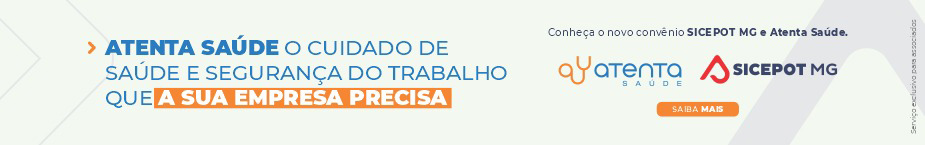 ÓRGÃO LICITANTE:  MINISTÉRIO DA INFRAESTRUTURA - DNIT ÓRGÃO LICITANTE:  MINISTÉRIO DA INFRAESTRUTURA - DNIT PREGÃO ELETRÔNICO Nº 157/2022 - UASG 393031 Nº Processo: 50606000859202291. RETIFICAÇÃO PREGÃO ELETRÔNICO Nº 157/2022 - UASG 393031 Nº Processo: 50606000859202291. RETIFICAÇÃO Endereço: Rua Martim de Carvalho, nº 635 – 4º andar – Bairro: Santo Agostinho - Belo Horizonte – MG, fone nº (31) 3057-1551, fax (31) 3057-1550 - CEP: 30.190-094http://www.dnit.gov.br - E-mail: pregoeiro.sremg@dnit.gov.br Endereço: Www.dnit.gov.br - Belo Horizonte (MG) - Telefone: (61) 96412290 Endereço: Rua Martim de Carvalho, nº 635 – 4º andar – Bairro: Santo Agostinho - Belo Horizonte – MG, fone nº (31) 3057-1551, fax (31) 3057-1550 - CEP: 30.190-094http://www.dnit.gov.br - E-mail: pregoeiro.sremg@dnit.gov.br Endereço: Www.dnit.gov.br - Belo Horizonte (MG) - Telefone: (61) 96412290 Endereço: Rua Martim de Carvalho, nº 635 – 4º andar – Bairro: Santo Agostinho - Belo Horizonte – MG, fone nº (31) 3057-1551, fax (31) 3057-1550 - CEP: 30.190-094http://www.dnit.gov.br - E-mail: pregoeiro.sremg@dnit.gov.br Endereço: Www.dnit.gov.br - Belo Horizonte (MG) - Telefone: (61) 96412290 Endereço: Rua Martim de Carvalho, nº 635 – 4º andar – Bairro: Santo Agostinho - Belo Horizonte – MG, fone nº (31) 3057-1551, fax (31) 3057-1550 - CEP: 30.190-094http://www.dnit.gov.br - E-mail: pregoeiro.sremg@dnit.gov.br Endereço: Www.dnit.gov.br - Belo Horizonte (MG) - Telefone: (61) 96412290 OBJETO: Contratação de empresa especializada para a execução dos serviços de manutenção de 01 Obra de Arte Especial, lote único, localizada na rodovia BR-364/MG, no âmbito do PROARTE, Trecho: ENTR BR-455 (DIV SP/MG) (PLANURA) - ENTR BR-365(B) (INÍCIO PONTE S/RIO PARNAÍBA); Subtrecho: ENTR BR-455 (DIV SP/MG) (PLANURA) - ENTR BR-153(A)/262(A); Segmento: km 0,00 ao km 0,60; Extensão: 0,60 km, conforme condições, quantidades e exigências estabelecidas neste Edital e seus anexos.OBJETO: Contratação de empresa especializada para a execução dos serviços de manutenção de 01 Obra de Arte Especial, lote único, localizada na rodovia BR-364/MG, no âmbito do PROARTE, Trecho: ENTR BR-455 (DIV SP/MG) (PLANURA) - ENTR BR-365(B) (INÍCIO PONTE S/RIO PARNAÍBA); Subtrecho: ENTR BR-455 (DIV SP/MG) (PLANURA) - ENTR BR-153(A)/262(A); Segmento: km 0,00 ao km 0,60; Extensão: 0,60 km, conforme condições, quantidades e exigências estabelecidas neste Edital e seus anexos.DATAS: Entrega da Proposta:  14/06/2022 às 10:00Abertura da Proposta:  14/06/2022 às 10:00 Prazo de execução dos serviços: 06 meses.DATAS: Entrega da Proposta:  14/06/2022 às 10:00Abertura da Proposta:  14/06/2022 às 10:00 Prazo de execução dos serviços: 06 meses.VALORESVALORESVALORESVALORESValor Estimado da ObraCapital Social Garantia de PropostaValor do EditalR$ 564.952,75R$ R$ -R$ -CAPACIDADE TÉCNICA: O “profissional técnico indicado” deverá ter experiência na execução de objeto de mesmo caráter e de igual complexidade ou superior, que comprove a parcela relevante, de acordo com a tabela adiante, elaborada conforme o disposto na Portaria nº 108/2008 e I.S./DG nº 10/2009, por meio de “atestado” e/ou “certidão” e/ou “declaração”, emitido por pessoa jurídica e registrado no CREA. PRATA/MG - LOTE ÚNICO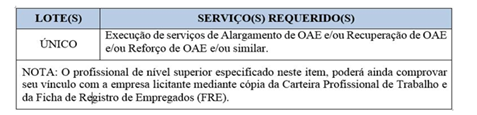 CAPACIDADE TÉCNICA: O “profissional técnico indicado” deverá ter experiência na execução de objeto de mesmo caráter e de igual complexidade ou superior, que comprove a parcela relevante, de acordo com a tabela adiante, elaborada conforme o disposto na Portaria nº 108/2008 e I.S./DG nº 10/2009, por meio de “atestado” e/ou “certidão” e/ou “declaração”, emitido por pessoa jurídica e registrado no CREA. PRATA/MG - LOTE ÚNICOCAPACIDADE TÉCNICA: O “profissional técnico indicado” deverá ter experiência na execução de objeto de mesmo caráter e de igual complexidade ou superior, que comprove a parcela relevante, de acordo com a tabela adiante, elaborada conforme o disposto na Portaria nº 108/2008 e I.S./DG nº 10/2009, por meio de “atestado” e/ou “certidão” e/ou “declaração”, emitido por pessoa jurídica e registrado no CREA. PRATA/MG - LOTE ÚNICOCAPACIDADE TÉCNICA: O “profissional técnico indicado” deverá ter experiência na execução de objeto de mesmo caráter e de igual complexidade ou superior, que comprove a parcela relevante, de acordo com a tabela adiante, elaborada conforme o disposto na Portaria nº 108/2008 e I.S./DG nº 10/2009, por meio de “atestado” e/ou “certidão” e/ou “declaração”, emitido por pessoa jurídica e registrado no CREA. PRATA/MG - LOTE ÚNICOCAPACIDADE OPERACIONAL: A licitante deve comprovar experiência na execução de objeto de mesmo caráter e de igual complexidade ou superior, e que comprove ter executado as parcelas de maior relevância, de acordo com as tabelas adiante, elaboradas conforme o disposto na Portaria nº 108/2008 e I.S./DG nº 10/2009, por meio de “atestado” e/ou “certidão” e/ou “declaração”, emitido por pessoa jurídica de direito público ou privado. a.1) A licitante deverá comprovar ter executado, a qualquer momento, OBRAS E/OU SERVIÇOS RODOVIÁRIOS DE ALARGAMENTO DE OAE E/OU RECUPERAÇÃO DE OAE E/OU REFORÇO DE OAE E/OU SIMILAR.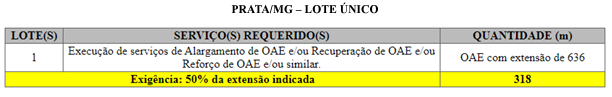 CAPACIDADE OPERACIONAL: A licitante deve comprovar experiência na execução de objeto de mesmo caráter e de igual complexidade ou superior, e que comprove ter executado as parcelas de maior relevância, de acordo com as tabelas adiante, elaboradas conforme o disposto na Portaria nº 108/2008 e I.S./DG nº 10/2009, por meio de “atestado” e/ou “certidão” e/ou “declaração”, emitido por pessoa jurídica de direito público ou privado. a.1) A licitante deverá comprovar ter executado, a qualquer momento, OBRAS E/OU SERVIÇOS RODOVIÁRIOS DE ALARGAMENTO DE OAE E/OU RECUPERAÇÃO DE OAE E/OU REFORÇO DE OAE E/OU SIMILAR.CAPACIDADE OPERACIONAL: A licitante deve comprovar experiência na execução de objeto de mesmo caráter e de igual complexidade ou superior, e que comprove ter executado as parcelas de maior relevância, de acordo com as tabelas adiante, elaboradas conforme o disposto na Portaria nº 108/2008 e I.S./DG nº 10/2009, por meio de “atestado” e/ou “certidão” e/ou “declaração”, emitido por pessoa jurídica de direito público ou privado. a.1) A licitante deverá comprovar ter executado, a qualquer momento, OBRAS E/OU SERVIÇOS RODOVIÁRIOS DE ALARGAMENTO DE OAE E/OU RECUPERAÇÃO DE OAE E/OU REFORÇO DE OAE E/OU SIMILAR.CAPACIDADE OPERACIONAL: A licitante deve comprovar experiência na execução de objeto de mesmo caráter e de igual complexidade ou superior, e que comprove ter executado as parcelas de maior relevância, de acordo com as tabelas adiante, elaboradas conforme o disposto na Portaria nº 108/2008 e I.S./DG nº 10/2009, por meio de “atestado” e/ou “certidão” e/ou “declaração”, emitido por pessoa jurídica de direito público ou privado. a.1) A licitante deverá comprovar ter executado, a qualquer momento, OBRAS E/OU SERVIÇOS RODOVIÁRIOS DE ALARGAMENTO DE OAE E/OU RECUPERAÇÃO DE OAE E/OU REFORÇO DE OAE E/OU SIMILAR. ÍNDICES ECONÔMICOS: conforme edital.  ÍNDICES ECONÔMICOS: conforme edital.  ÍNDICES ECONÔMICOS: conforme edital.  ÍNDICES ECONÔMICOS: conforme edital. OBSERVAÇÕES: VISTORIA: As visitas técnicas serão realizadas nos dias a serem definidos pela(s) Unidade(s) Local(is) e serão acompanhadas pela equipe da Unidade Local, que certificará(ão) a visita, expedindo o Atestado de Visita e Informações Técnicas. Esse atestado será juntado à Documentação de Habilitação, nos termos do inciso III do Artigo 30, da Lei 8.666/93 de 21/06/93. Quaisquer informações quanto às visitas poderão ser obtidas junto a Superintendência Regional do DNIT no Estado de Minas Gerais, através do telefone (31)3333-7660.VISTORIA / VISITA TÉCNICA 5.3.1.   As empresas interessadas, por meio de um representante vinculado formalmente à empresa deverão procurar o(s) Responsável da(s) Unidade(s) Local (is) do DNIT, da Superintendência Regional do DNIT no Estado de Minas Gerais, para efetuar a visita técnica e individual das demais empresas participantes do certame, ao local dos serviços referidos no item x.x, para constatar as condições de execução e peculiaridades inerentes à natureza dos trabalhos. 5.3.2.   As visitas técnicas serão realizadas nos dias a serem definidos pela(s) Unidade(s) Local(is) e serão acompanhadas pelo(s) Engenheiro(s) Residente(s), que certificará(ão) a visita, expedindo o Atestado de Visita e Informações Técnicas. Esse atestado será juntado à Documentação de Habilitação, nos termos do inciso III do Artigo 30, da Lei 8.666/93 de 21/06/93. Quaisquer informações quanto às visitas poderão ser obtidas através dos telefones (34) 3431-1299/1339/2288. 5.3.3.   O atestado poderá englobar em um único documento, todo os lotes/itens visitados, que estejam sob a mesma jurisdição. A licitante não poderá alegar, a posterior, desconhecimento de qualquer fato. A visita deverá ser agendada com o Engenheiro(s) Residente(s) até 02 (dois) dias úteis anteriores a data de realização do certame licitatório. 5.3.4.   O prazo para vistoria iniciar-se-á no dia útil seguinte ao da publicação do Edital, estendendo-se até o dia útil anterior à data prevista para a abertura da sessão pública. 5.3.5.   A não realização da vistoria não poderá embasar posteriores alegações de desconhecimento das instalações, dúvidas ou esquecimentos de quaisquer detalhes dos locais da prestação dos serviços, devendo a licitante vencedora assumir os ônus dos serviços decorrentes. 5.3.6.   Caso a empresa interessada decline da visita técnica, deverá apresentar, em substituição ao atestado de visita, declaração formal assinada pelo responsável técnico, sob as penalidades da lei, de que tem pleno conhecimento das condições e peculiaridades inerentes à natureza dos trabalhos, que assume total responsabilidade por esse fato e que não utilizará deste para quaisquer questionamentos futuros que ensejem avenças técnicas ou financeiras com o DNIT. Não existe obrigatoriedade da vistoria, no entanto, caso a empresa não deseje realizá-la, deverá fornecer Declaração de Pleno Conhecimento das Condições de Vistoria do segmento da Rodovia em que será executado o serviço.Site: http://www1.dnit.gov.br/editais/consulta/resumo.asp?NUMIDEdital=9028# OBSERVAÇÕES: VISTORIA: As visitas técnicas serão realizadas nos dias a serem definidos pela(s) Unidade(s) Local(is) e serão acompanhadas pela equipe da Unidade Local, que certificará(ão) a visita, expedindo o Atestado de Visita e Informações Técnicas. Esse atestado será juntado à Documentação de Habilitação, nos termos do inciso III do Artigo 30, da Lei 8.666/93 de 21/06/93. Quaisquer informações quanto às visitas poderão ser obtidas junto a Superintendência Regional do DNIT no Estado de Minas Gerais, através do telefone (31)3333-7660.VISTORIA / VISITA TÉCNICA 5.3.1.   As empresas interessadas, por meio de um representante vinculado formalmente à empresa deverão procurar o(s) Responsável da(s) Unidade(s) Local (is) do DNIT, da Superintendência Regional do DNIT no Estado de Minas Gerais, para efetuar a visita técnica e individual das demais empresas participantes do certame, ao local dos serviços referidos no item x.x, para constatar as condições de execução e peculiaridades inerentes à natureza dos trabalhos. 5.3.2.   As visitas técnicas serão realizadas nos dias a serem definidos pela(s) Unidade(s) Local(is) e serão acompanhadas pelo(s) Engenheiro(s) Residente(s), que certificará(ão) a visita, expedindo o Atestado de Visita e Informações Técnicas. Esse atestado será juntado à Documentação de Habilitação, nos termos do inciso III do Artigo 30, da Lei 8.666/93 de 21/06/93. Quaisquer informações quanto às visitas poderão ser obtidas através dos telefones (34) 3431-1299/1339/2288. 5.3.3.   O atestado poderá englobar em um único documento, todo os lotes/itens visitados, que estejam sob a mesma jurisdição. A licitante não poderá alegar, a posterior, desconhecimento de qualquer fato. A visita deverá ser agendada com o Engenheiro(s) Residente(s) até 02 (dois) dias úteis anteriores a data de realização do certame licitatório. 5.3.4.   O prazo para vistoria iniciar-se-á no dia útil seguinte ao da publicação do Edital, estendendo-se até o dia útil anterior à data prevista para a abertura da sessão pública. 5.3.5.   A não realização da vistoria não poderá embasar posteriores alegações de desconhecimento das instalações, dúvidas ou esquecimentos de quaisquer detalhes dos locais da prestação dos serviços, devendo a licitante vencedora assumir os ônus dos serviços decorrentes. 5.3.6.   Caso a empresa interessada decline da visita técnica, deverá apresentar, em substituição ao atestado de visita, declaração formal assinada pelo responsável técnico, sob as penalidades da lei, de que tem pleno conhecimento das condições e peculiaridades inerentes à natureza dos trabalhos, que assume total responsabilidade por esse fato e que não utilizará deste para quaisquer questionamentos futuros que ensejem avenças técnicas ou financeiras com o DNIT. Não existe obrigatoriedade da vistoria, no entanto, caso a empresa não deseje realizá-la, deverá fornecer Declaração de Pleno Conhecimento das Condições de Vistoria do segmento da Rodovia em que será executado o serviço.Site: http://www1.dnit.gov.br/editais/consulta/resumo.asp?NUMIDEdital=9028# OBSERVAÇÕES: VISTORIA: As visitas técnicas serão realizadas nos dias a serem definidos pela(s) Unidade(s) Local(is) e serão acompanhadas pela equipe da Unidade Local, que certificará(ão) a visita, expedindo o Atestado de Visita e Informações Técnicas. Esse atestado será juntado à Documentação de Habilitação, nos termos do inciso III do Artigo 30, da Lei 8.666/93 de 21/06/93. Quaisquer informações quanto às visitas poderão ser obtidas junto a Superintendência Regional do DNIT no Estado de Minas Gerais, através do telefone (31)3333-7660.VISTORIA / VISITA TÉCNICA 5.3.1.   As empresas interessadas, por meio de um representante vinculado formalmente à empresa deverão procurar o(s) Responsável da(s) Unidade(s) Local (is) do DNIT, da Superintendência Regional do DNIT no Estado de Minas Gerais, para efetuar a visita técnica e individual das demais empresas participantes do certame, ao local dos serviços referidos no item x.x, para constatar as condições de execução e peculiaridades inerentes à natureza dos trabalhos. 5.3.2.   As visitas técnicas serão realizadas nos dias a serem definidos pela(s) Unidade(s) Local(is) e serão acompanhadas pelo(s) Engenheiro(s) Residente(s), que certificará(ão) a visita, expedindo o Atestado de Visita e Informações Técnicas. Esse atestado será juntado à Documentação de Habilitação, nos termos do inciso III do Artigo 30, da Lei 8.666/93 de 21/06/93. Quaisquer informações quanto às visitas poderão ser obtidas através dos telefones (34) 3431-1299/1339/2288. 5.3.3.   O atestado poderá englobar em um único documento, todo os lotes/itens visitados, que estejam sob a mesma jurisdição. A licitante não poderá alegar, a posterior, desconhecimento de qualquer fato. A visita deverá ser agendada com o Engenheiro(s) Residente(s) até 02 (dois) dias úteis anteriores a data de realização do certame licitatório. 5.3.4.   O prazo para vistoria iniciar-se-á no dia útil seguinte ao da publicação do Edital, estendendo-se até o dia útil anterior à data prevista para a abertura da sessão pública. 5.3.5.   A não realização da vistoria não poderá embasar posteriores alegações de desconhecimento das instalações, dúvidas ou esquecimentos de quaisquer detalhes dos locais da prestação dos serviços, devendo a licitante vencedora assumir os ônus dos serviços decorrentes. 5.3.6.   Caso a empresa interessada decline da visita técnica, deverá apresentar, em substituição ao atestado de visita, declaração formal assinada pelo responsável técnico, sob as penalidades da lei, de que tem pleno conhecimento das condições e peculiaridades inerentes à natureza dos trabalhos, que assume total responsabilidade por esse fato e que não utilizará deste para quaisquer questionamentos futuros que ensejem avenças técnicas ou financeiras com o DNIT. Não existe obrigatoriedade da vistoria, no entanto, caso a empresa não deseje realizá-la, deverá fornecer Declaração de Pleno Conhecimento das Condições de Vistoria do segmento da Rodovia em que será executado o serviço.Site: http://www1.dnit.gov.br/editais/consulta/resumo.asp?NUMIDEdital=9028# OBSERVAÇÕES: VISTORIA: As visitas técnicas serão realizadas nos dias a serem definidos pela(s) Unidade(s) Local(is) e serão acompanhadas pela equipe da Unidade Local, que certificará(ão) a visita, expedindo o Atestado de Visita e Informações Técnicas. Esse atestado será juntado à Documentação de Habilitação, nos termos do inciso III do Artigo 30, da Lei 8.666/93 de 21/06/93. Quaisquer informações quanto às visitas poderão ser obtidas junto a Superintendência Regional do DNIT no Estado de Minas Gerais, através do telefone (31)3333-7660.VISTORIA / VISITA TÉCNICA 5.3.1.   As empresas interessadas, por meio de um representante vinculado formalmente à empresa deverão procurar o(s) Responsável da(s) Unidade(s) Local (is) do DNIT, da Superintendência Regional do DNIT no Estado de Minas Gerais, para efetuar a visita técnica e individual das demais empresas participantes do certame, ao local dos serviços referidos no item x.x, para constatar as condições de execução e peculiaridades inerentes à natureza dos trabalhos. 5.3.2.   As visitas técnicas serão realizadas nos dias a serem definidos pela(s) Unidade(s) Local(is) e serão acompanhadas pelo(s) Engenheiro(s) Residente(s), que certificará(ão) a visita, expedindo o Atestado de Visita e Informações Técnicas. Esse atestado será juntado à Documentação de Habilitação, nos termos do inciso III do Artigo 30, da Lei 8.666/93 de 21/06/93. Quaisquer informações quanto às visitas poderão ser obtidas através dos telefones (34) 3431-1299/1339/2288. 5.3.3.   O atestado poderá englobar em um único documento, todo os lotes/itens visitados, que estejam sob a mesma jurisdição. A licitante não poderá alegar, a posterior, desconhecimento de qualquer fato. A visita deverá ser agendada com o Engenheiro(s) Residente(s) até 02 (dois) dias úteis anteriores a data de realização do certame licitatório. 5.3.4.   O prazo para vistoria iniciar-se-á no dia útil seguinte ao da publicação do Edital, estendendo-se até o dia útil anterior à data prevista para a abertura da sessão pública. 5.3.5.   A não realização da vistoria não poderá embasar posteriores alegações de desconhecimento das instalações, dúvidas ou esquecimentos de quaisquer detalhes dos locais da prestação dos serviços, devendo a licitante vencedora assumir os ônus dos serviços decorrentes. 5.3.6.   Caso a empresa interessada decline da visita técnica, deverá apresentar, em substituição ao atestado de visita, declaração formal assinada pelo responsável técnico, sob as penalidades da lei, de que tem pleno conhecimento das condições e peculiaridades inerentes à natureza dos trabalhos, que assume total responsabilidade por esse fato e que não utilizará deste para quaisquer questionamentos futuros que ensejem avenças técnicas ou financeiras com o DNIT. Não existe obrigatoriedade da vistoria, no entanto, caso a empresa não deseje realizá-la, deverá fornecer Declaração de Pleno Conhecimento das Condições de Vistoria do segmento da Rodovia em que será executado o serviço.Site: http://www1.dnit.gov.br/editais/consulta/resumo.asp?NUMIDEdital=9028# 